О внесении изменений в постановление администрации Брюховецкого сельского поселения Брюховецкого района от 24 сентября 2021 года № 271
«Об утверждении муниципальной программы Брюховецкого сельскогопоселения Брюховецкого района «Благоустройство»В соответствии со статьей 179 Бюджетного кодекса Российской Федерации, постановлением администрации Брюховецкого сельского поселения Брюховецкого района от 3 сентября 2015 года № 546
«Об утверждении Порядка принятия решения о разработке, формирования, реализации и оценки эффективности реализации муниципальных программ Брюховецкого сельского поселения Брюховецкого района» п о с т а н о в л я ю:1. Внести в приложение к постановлению администрации Брюховецкого сельского поселения Брюховецкого района от 24 сентября 2021 года № 271
«Об утверждении муниципальной программы Брюховецкого сельского поселения Брюховецкого района «Благоустройство» следующее изменение:1) раздел 2 «Цели, задачи и целевые показатели, сроки и этапы реализации муниципальной программы» изложить в следующей редакции:2. Цели, задачи и целевые показатели, сроки и этапы реализации муниципальной программыОбщий срок реализации муниципальной программы 2022 - 2024 годы. Программа реализуется в один этап.».2. Постановление вступает в силу со дня его подписания.Глава Брюховецкого сельскогопоселения Брюховецкого района 					             Е.В. Самохин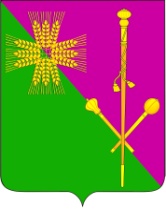 АДМИНИСТРАЦИЯ БРЮХОВЕЦКОГО СЕЛЬСКОГО ПОСЕЛЕНИЯБРЮХОВЕЦКОГО РАЙОНАПОСТАНОВЛЕНИЕАДМИНИСТРАЦИЯ БРЮХОВЕЦКОГО СЕЛЬСКОГО ПОСЕЛЕНИЯБРЮХОВЕЦКОГО РАЙОНАПОСТАНОВЛЕНИЕот  ___________№  ______ст-ца Брюховецкаяст-ца Брюховецкая№ п/пНаименование целевого показателяЕдиница измеренияСтатусЗначение показателейЗначение показателейЗначение показателей№ п/пНаименование целевого показателяЕдиница измеренияСтатус2022 год2023 год2024 год1234567Муниципальная программа Брюховецкого сельского поселения Брюховецкого района «Благоустройство» Муниципальная программа Брюховецкого сельского поселения Брюховецкого района «Благоустройство» Муниципальная программа Брюховецкого сельского поселения Брюховецкого района «Благоустройство» Муниципальная программа Брюховецкого сельского поселения Брюховецкого района «Благоустройство» Муниципальная программа Брюховецкого сельского поселения Брюховецкого района «Благоустройство» Муниципальная программа Брюховецкого сельского поселения Брюховецкого района «Благоустройство» 1Цели: комплексное решение вопросов связанных с организацией благоустройства и обеспечением санитарного порядка на территории Брюховецкого сельского поселения Брюховецкого района, а также формирование комфортных условий проживания населенияЦели: комплексное решение вопросов связанных с организацией благоустройства и обеспечением санитарного порядка на территории Брюховецкого сельского поселения Брюховецкого района, а также формирование комфортных условий проживания населенияЦели: комплексное решение вопросов связанных с организацией благоустройства и обеспечением санитарного порядка на территории Брюховецкого сельского поселения Брюховецкого района, а также формирование комфортных условий проживания населенияЦели: комплексное решение вопросов связанных с организацией благоустройства и обеспечением санитарного порядка на территории Брюховецкого сельского поселения Брюховецкого района, а также формирование комфортных условий проживания населенияЦели: комплексное решение вопросов связанных с организацией благоустройства и обеспечением санитарного порядка на территории Брюховецкого сельского поселения Брюховецкого района, а также формирование комфортных условий проживания населенияЦели: комплексное решение вопросов связанных с организацией благоустройства и обеспечением санитарного порядка на территории Брюховецкого сельского поселения Брюховецкого района, а также формирование комфортных условий проживания населения1.1.Задачи: озеленение территории Брюховецкого сельского поселения Брюховецкого района, включая цветочное оформление;санитарная очистка территории Брюховецкого сельского поселения Брюховецкого района;содержание мест захоронения расположенных на территории Брюховецкого сельского поселения Брюховецкого района;обеспечение наружным освещением населенных пунктов Брюховецкого сельского поселения Брюховецкого района;устройство тротуаров и пешеходных зон на территории Брюховецкого сельского поселения Брюховецкого района;локализация и ликвидация очагов сорной и карантинной растительности.Задачи: озеленение территории Брюховецкого сельского поселения Брюховецкого района, включая цветочное оформление;санитарная очистка территории Брюховецкого сельского поселения Брюховецкого района;содержание мест захоронения расположенных на территории Брюховецкого сельского поселения Брюховецкого района;обеспечение наружным освещением населенных пунктов Брюховецкого сельского поселения Брюховецкого района;устройство тротуаров и пешеходных зон на территории Брюховецкого сельского поселения Брюховецкого района;локализация и ликвидация очагов сорной и карантинной растительности.Задачи: озеленение территории Брюховецкого сельского поселения Брюховецкого района, включая цветочное оформление;санитарная очистка территории Брюховецкого сельского поселения Брюховецкого района;содержание мест захоронения расположенных на территории Брюховецкого сельского поселения Брюховецкого района;обеспечение наружным освещением населенных пунктов Брюховецкого сельского поселения Брюховецкого района;устройство тротуаров и пешеходных зон на территории Брюховецкого сельского поселения Брюховецкого района;локализация и ликвидация очагов сорной и карантинной растительности.Задачи: озеленение территории Брюховецкого сельского поселения Брюховецкого района, включая цветочное оформление;санитарная очистка территории Брюховецкого сельского поселения Брюховецкого района;содержание мест захоронения расположенных на территории Брюховецкого сельского поселения Брюховецкого района;обеспечение наружным освещением населенных пунктов Брюховецкого сельского поселения Брюховецкого района;устройство тротуаров и пешеходных зон на территории Брюховецкого сельского поселения Брюховецкого района;локализация и ликвидация очагов сорной и карантинной растительности.Задачи: озеленение территории Брюховецкого сельского поселения Брюховецкого района, включая цветочное оформление;санитарная очистка территории Брюховецкого сельского поселения Брюховецкого района;содержание мест захоронения расположенных на территории Брюховецкого сельского поселения Брюховецкого района;обеспечение наружным освещением населенных пунктов Брюховецкого сельского поселения Брюховецкого района;устройство тротуаров и пешеходных зон на территории Брюховецкого сельского поселения Брюховецкого района;локализация и ликвидация очагов сорной и карантинной растительности.Задачи: озеленение территории Брюховецкого сельского поселения Брюховецкого района, включая цветочное оформление;санитарная очистка территории Брюховецкого сельского поселения Брюховецкого района;содержание мест захоронения расположенных на территории Брюховецкого сельского поселения Брюховецкого района;обеспечение наружным освещением населенных пунктов Брюховецкого сельского поселения Брюховецкого района;устройство тротуаров и пешеходных зон на территории Брюховецкого сельского поселения Брюховецкого района;локализация и ликвидация очагов сорной и карантинной растительности.1.1.1.Охват территории поселения наружным освещением%398,298,598,81.1.2.Охват территории Брюховецкого сельского поселения в целях мониторинга выявления сорной и карантинной растительности%31001001001.1.3.Изготовление баннеров, плакатов, листовок для информирования населения о борьбе с сорной и карантинной растительностьюшт.3045401.1.4.Устройство, ремонт и реконструкция тротуаровм2393009001.1.5.Приобретение детских спортивно-игровых площадоккомпл.32001.1.6.Ремонт детских спортивно-игровых площадокшт.38001.1.7.Инвентаризация кладбищ Брюховецкого сельского поселения Брюховецкого районашт.3100